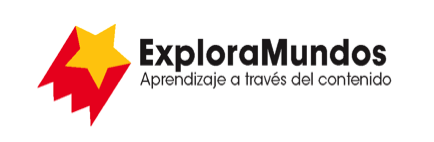 Niveles Q, R, S: Investigaciones
¿Cómo son las ciudades?Parte 5: Presenta y comparte
Mira toda la información que reuniste durante tu investigación.Menciona las ideas más importantes de ¿Cómo son las ciudades?Escribe las ideas más importantes en una tabla.Cuando termines, asegúrate de guardar este archivo.Ciudades costerasCiudades cerca de ríosCiudades tierra adentroCiudades en islas¿Qué factores influyen en el crecimiento de una ciudad?¿Cómo influyen los deseos y las necesidades de las personas en el crecimiento de estas ciudades?¿Qué edificios importantes u otros lugares especiales tienen estas ciudades?¿Cómo han cambiado estas ciudades?¿Qué problemas ambientales tienen estas ciudades?¿Cómo se han vuelto un mejor lugar para vivir?